A.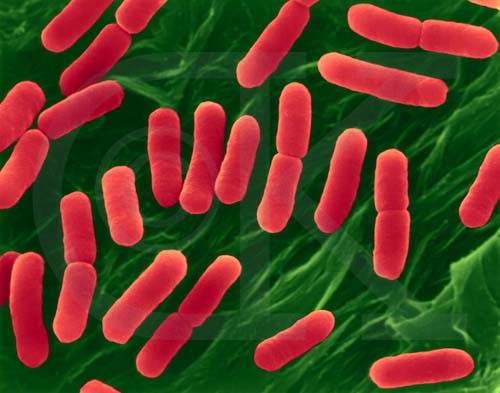 B.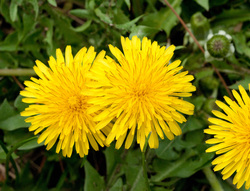 C.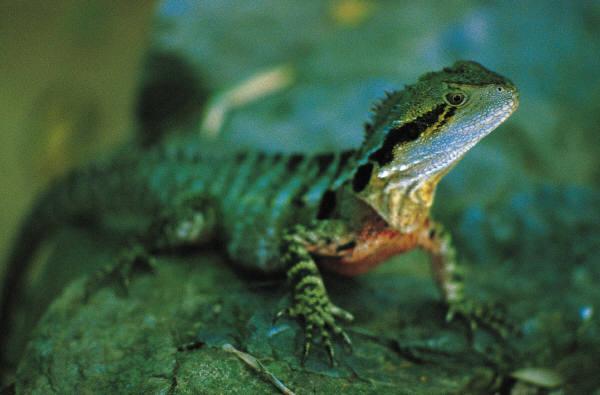 D.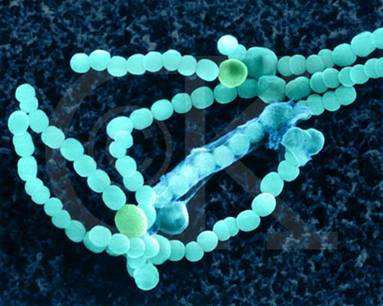 E.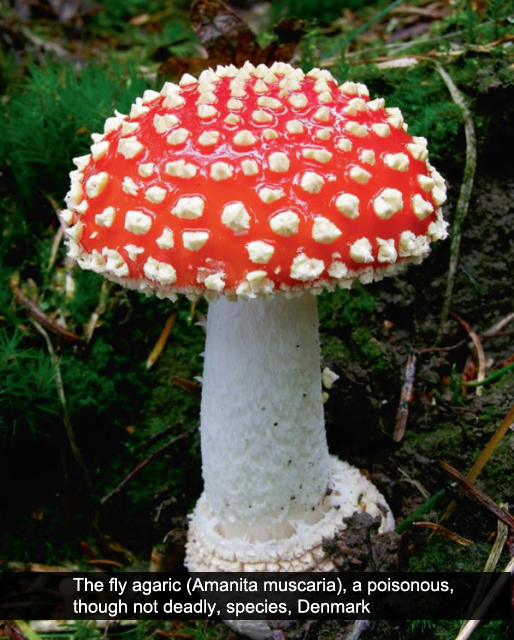 F.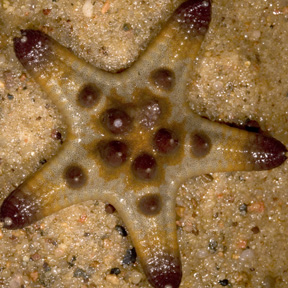 G.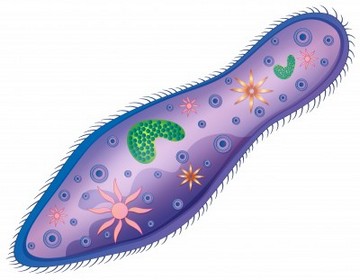 H.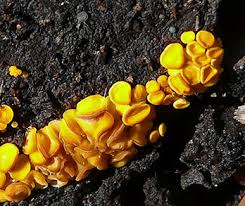 I.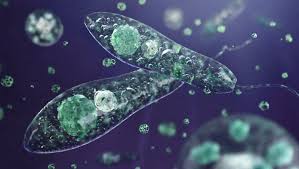 J.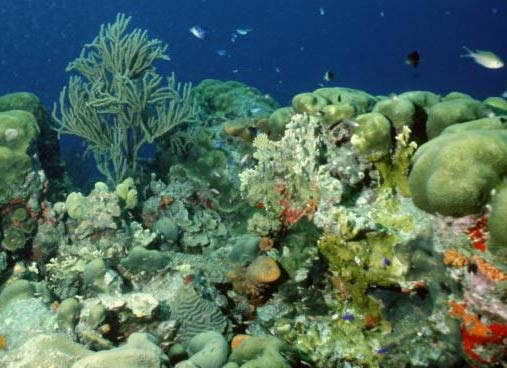 K.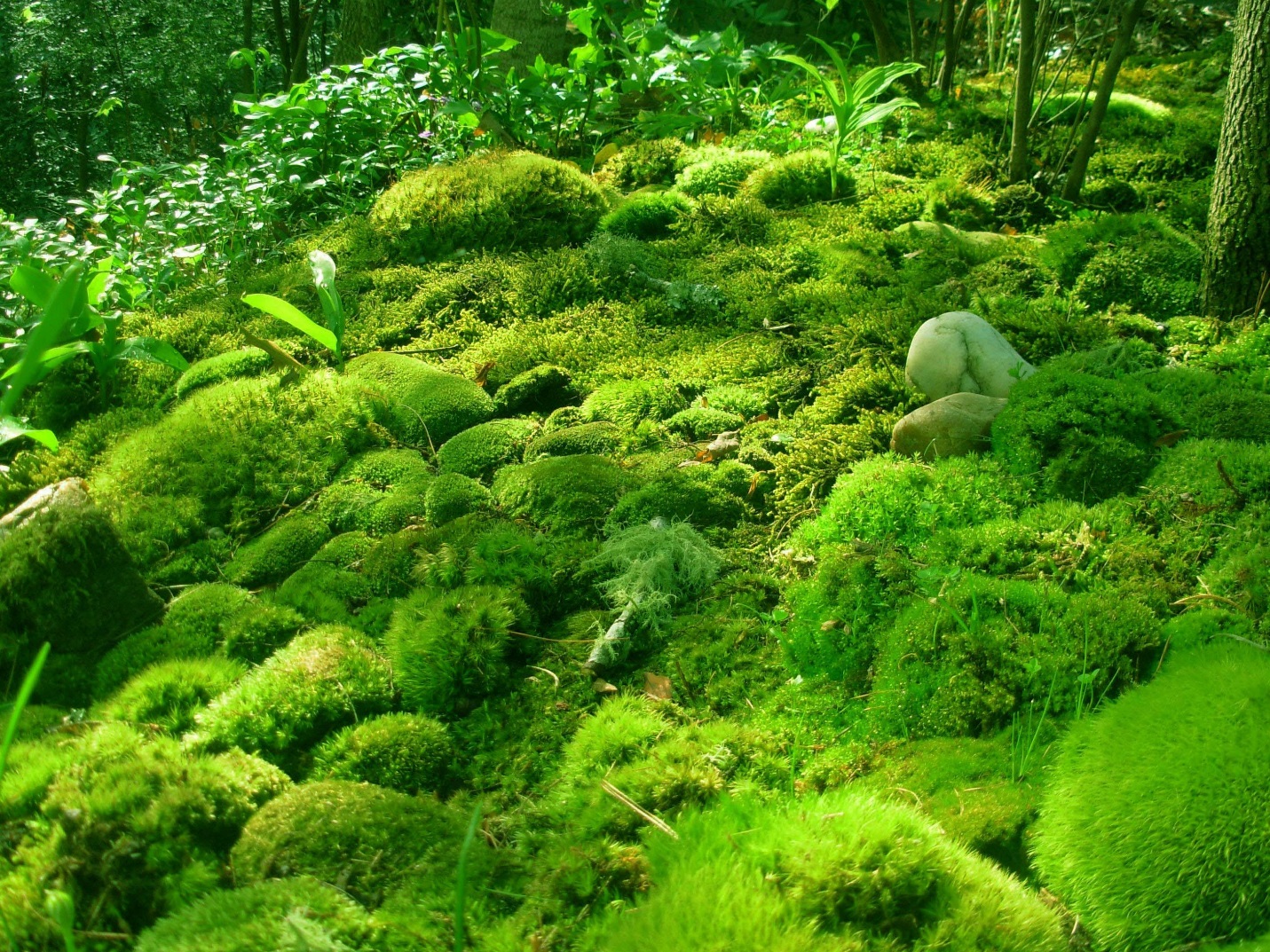 L.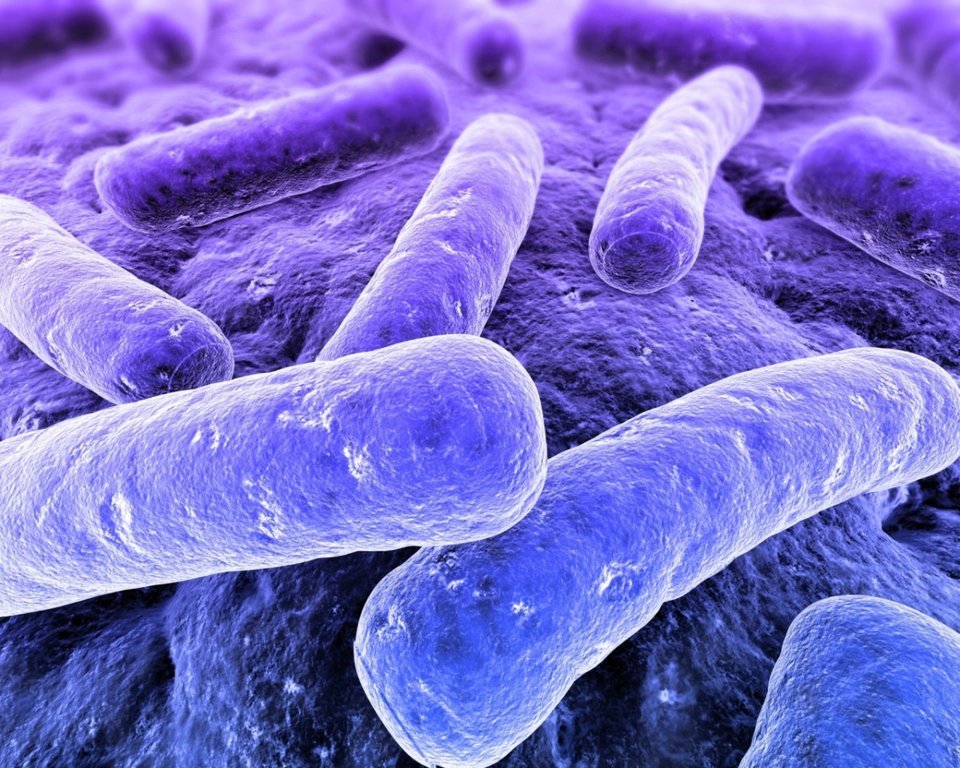 M.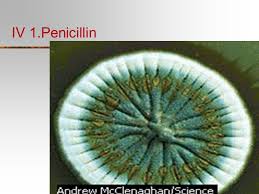 N.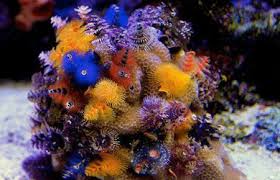 O.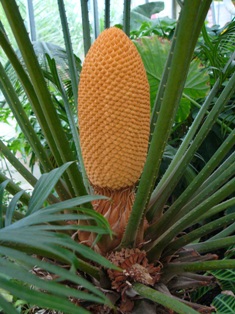 P.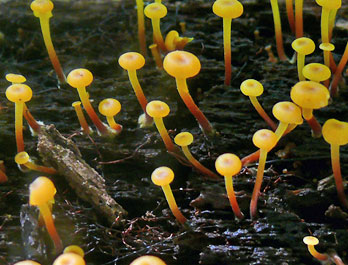 Q.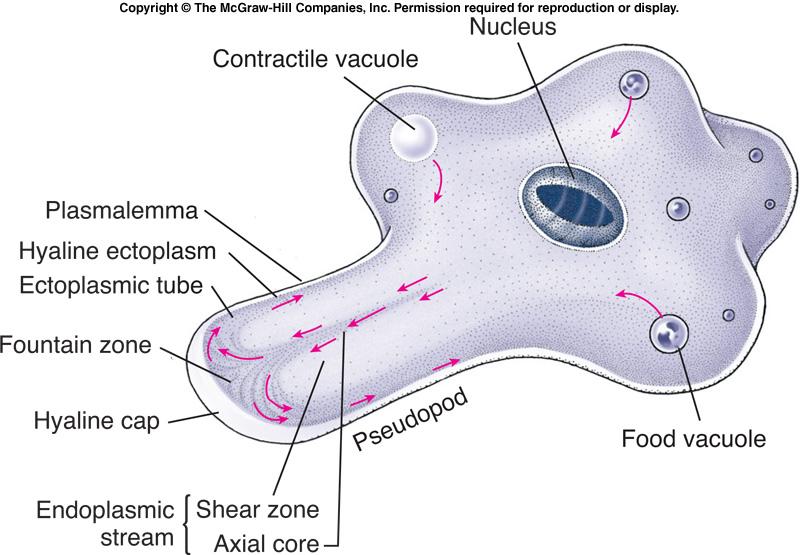 R.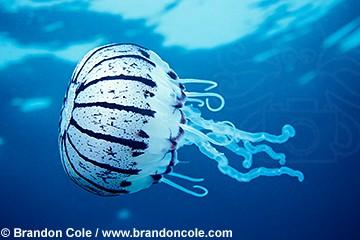 S.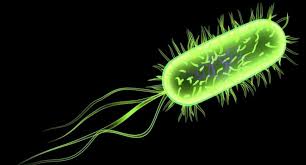 T.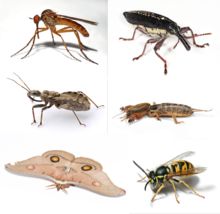 